НАРУЧИЛАЦКЛИНИЧКИ  ЦЕНТАР ВОЈВОДИНЕул. Хајдук Вељкова бр. 1, Нови Сад(www.kcv.rs)ОБАВЕШТЕЊЕ О ЗАКЉУЧЕНОМ УГОВОРУ У  ПОСТУПКУ ЈАВНЕ НАБАВКЕ БРОЈ 222-15-O, партија 1Врста наручиоца: ЗДРАВСТВОВрста предмета: Опис предмета набавке, назив и ознака из општег речника набавке: Набавка 2ком. ЛЕД операционе лампе са сателитом и 1ком. респиратора за потребе Клинике за болести ува, грла и носа Клиничког центра Војводине - ЛЕД операционе лампе са сателитом 33100000 – медицинска опремаУговорена вредност: без ПДВ-а 3.940.000,00 динара, односно 4.728.000,00  динара са ПДВ-омКритеријум за доделу уговора: економски најповољнија понудаБрој примљених понуда: Понуђена цена: Највиша: 3.940.000,00  динараНајнижа: 3.940.000,00  динараПонуђена цена код прихваљивих понуда:Највиша: 3.940.000,00   динара Најнижа: 3.940.000,00  динараДатум доношења одлуке о додели уговора: 24.11.2015.Датум закључења уговора: 27.11.2015.Основни подаци о добављачу:„Paroco Medical eguimpent“ д.о.о., Ђерђа Молнара 2, Нови Сад.	Период важења уговора: до дана у којем добављач у целости испоручи наручиоцу добра која су предмет овог уговора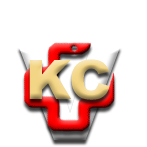 КЛИНИЧКИ ЦЕНТАР ВОЈВОДИНЕ21000 Нови Сад, Хајдук Вељка 1, Србија,телефон: + 381 21 487 22 05; 487 22 17; фаx : + 381 21 487 22 04; 487 22 16www.kcv.rs, e-mail: uprava@kcv.rs, ПИБ:101696893